  УКАЗАНИЕО внесении дополнений и изменений в Положение Приднестровского республиканского банка от 23 апреля 2002 года № 23-П «О порядке совершения хозяйствующими субъектами Приднестровской Молдавской Республики операций покупки и обязательной обратной продажи иностранной валюты на внутреннем валютном рынке Приднестровской Молдавской Республики» (регистрационный № 1774 от 25 сентября 2002 года) (САЗ 02-39)Утверждено Решением правленияПриднестровского республиканского банкаПротокол № 27 от 18 июня 2020 годаЗарегистрировано Министерством юстицииПриднестровской Молдавской РеспубликиРегистрационный № 9597 от 15 июля 2020 года(номер опубликования: 2020000819)(САЗ 20-29)Настоящее Указание разработано в соответствии с Законом Приднестровской Молдавской Республики от 7 мая 2007 года № 212-З-IV «О центральном банке Приднестровской Молдавской Республики» (САЗ 07-20) в действующей редакции, Законом Приднестровской Молдавской Республики от 6 июня 1995 года «О валютном регулировании и валютном контроле» (СЗМР 95-2) в действующей редакции. 1. Внести в Положение Приднестровского республиканского банка от 23 апреля 2002 года № 23-П «О порядке совершения хозяйствующими субъектами Приднестровской Молдавской Республики операций покупки и обязательной обратной продажи иностранной валюты на внутреннем валютном рынке Приднестровской Молдавской Республики» (регистрационный № 1774 от 25 сентября 2002 года) (САЗ 02-39) с изменениями и дополнениями, внесенными указаниями Приднестровского республиканского банка от 3 декабря 2002 года № 88-У (регистрационный № 1923 от 25 декабря 2002 года) (САЗ 02-52); от 21 апреля 2003 года № 100-У (регистрационный № 2162 от 13 мая 2003 года) (САЗ 03 - 20); от 21 января 2004 года № 120-У (регистрационный № 2621 от 25 февраля 2004 года) (САЗ 04-9); от 31 мая 2006 года № 200-У (регистрационный № 3605 от 21 июня 2006 года) (САЗ 06-26); от 8 ноября 2006 года № 218-У (регистрационный № 3744 от 1 декабря 2006 года) (САЗ 06-49), от 27 марта 2009 года № 319-У (регистрационный № 4814 от 28 апреля 2009 года) (САЗ 09-18), от 30 июня 2009 года № 335-У (регистрационный № 4932 от 27 июля 2009 года) (САЗ 09-31), от 30 декабря 2009 года № 368-У (регистрационный № 5123 от 21 января 2010 года) (САЗ 10-3); от 3 марта 2011 года № 442-У (регистрационный № 5600 от 19 апреля 2011 года) (САЗ 11-16); от 15 июля 2011 году № 471-У (регистрационный № 5737 от 31 августа 2011 года) (САЗ 11-35); от 5 марта 2012 года № 519-У (регистрационный № 5943 от 22 марта 2012 года) (САЗ 12-13); от 10 августа 2012 года № 578-У (регистрационный № 6128 от 21 сентября 2012 года) (САЗ 12-39); от 21 ноября 2013 года № 731-У (регистрационный № 6646 от 19 декабря 2013 года) (САЗ 13-50); от 13 октября 2015 года № 870-У (регистрационный № 7251 от 13 октября 2015 года) (САЗ 15 - 42); от 5 октября 2016 года № 930-У (регистрационный № 7626 от 25 октября 2016 года) (САЗ 16-43); от 13 января 2017 года № 951-У (Регистрационный № 7730 от 31 января 2017 года) (САЗ 17-06); от 29 мая 2017 года № 985-У (регистрационный № 7857 от 9 июня 2017 года) (САЗ 17-24); от 28 августа 2017 года № 1012-У (регистрационный № 7976 от 26 сентября 2017 года) (САЗ 17-40); от 10 сентября 2019 года № 1187-У (регистрационный № 9092 от 20 сентября 2019 года) (САЗ 19-36); от 16 января 2020 года № 1234-У (регистрационный № 9285 от 17 января 2020 года) (САЗ 20-3), (далее – Положение) следующие дополнения и изменения:а) пункт 1 Положения дополнить подпунктом ж) следующего содержания:«ж) Хозяйствующие субъекты Приднестровской Молдавской Республики (далее - хозяйствующие субъекты) - организации всех организационно-правовых форм и форм собственности, имеющие согласно гражданскому законодательству Приднестровской Молдавской Республики статус юридического лица, а также филиалы, представительства нерезидентов, зарегистрированные в органах юстиции Приднестровской Молдавской Республики, физические лица, осуществляющие предпринимательскую деятельность без образования юридического лица, и частные нотариусы.»;б) в подпункте б) пункта 8 Положения слова «Приднестровской Молдавской Республики» исключить;в) в части третьей подпункта а) пункта 9 Положения слова «Досье клиента» заменить словом «досье»;г) в части второй подпункта г) пункта 9 Положения слова «Досье клиента» заменить словом «досье»;д) подпункт в) пункта 14 Положения изложить в следующей редакции:«в) возвратом суммы банком – корреспондентом, в том числе в связи с ошибочно произведенными платежами (неправильно указанными в расчетных документах какими-либо реквизитами получателя платежа);»;е) часть вторую пункта 15 Положения изложить в следующей редакции:«При наличии условий, предусмотренных подпунктом в) пункта 14 настоящего Положения, хозяйствующему субъекту разрешается в течение установленного настоящим пунктом срока исправить реквизиты для осуществления повторного платежа.»;ж) в части второй подпункта а) пункта 18-1 Положения слово «цифровой» исключить;з) в части первой пункта 18-2 Положения слово «цифровой» исключить;и) пункт 20 Положения дополнить частью третьей следующего содержания:«Если обслуживающий банк ведет Досье импортера в соответствии с нормативным актом Приднестровского республиканского банка, определяющим порядок осуществления платежей в иностранной валюте в пользу нерезидентов и организации контроля над ними, документы, указанные в настоящем пункте, помещаются в Досье импортера. В этом случае досье, установленное настоящим пунктом, не формируется.»;к) пункт 22 Положения исключить;л) Приложение № 1 к Положению изложить согласно Приложению к настоящему Указанию;м) Приложение № 2 к Положению исключить.2. Карточки учета, оформленные до вступления в силу настоящего Указания, подлежат переоформлению в срок не позднее 31 января 2021 года включительно.3. Настоящее Указание вступает в силу по истечении 7 (семи) рабочих дней со дня официального опубликования.Председатель                                                                                                                  В. ТИДВАг. Тирасполь«18» июня 2020 г.№ 1269-У                                                                                                                             Приложение к Указанию Приднестровского республиканского банка от 18 июня 2020 года № 1269-У «О внесении дополнений и изменений в Положение Приднестровского республиканского банка от 23 апреля 2002 года № 23-П «О порядке совершения хозяйствующими субъектами Приднестровской Молдавской Республики операций покупки и обязательной обратной продажи иностранной валюты на внутреннем валютном рынке Приднестровской Молдавской Республики» (регистрационный № 1774 от 25 сентября 2002 года) (САЗ 02-39)Приложение № 1 к Положению Приднестровского республиканского банка от 23 апреля 2002 года № 23-П «О порядке совершения хозяйствующими субъектами Приднестровской Молдавской Республики операций покупки и обязательной обратной продажи иностранной валюты на внутреннем валютном рынке Приднестровской Молдавской Республики»Карточка учета операций покупки иностранной валюты и обязательной обратной продажи №_________дата начала ведения                                                                                                                                                             дата прекращения веденияКарточки учета      .                                                                                                                                                                                 Карточки учета__.___._____г.                                                                                                                                                                                             __.___._____гРаздел 1. Общая информацияРаздел 2. Сведения о проведенных операциях по специальному (ым) транзитному (ым) счету (ам)а) операции по специальному транзитному валютному счету №_________________________________Раздел 3. Справочная информация, необходимая для расчета лимита обоснования покупки иностранной валюты Ответственное лицо обслуживающего банка __________________________________ /Должность, Ф.И.О./                                                                                                               М. П.Порядок заполнения Карточки учета операций покупки иностранной валюты и обязательной обратной продаже1. В идентификационной части Карточки учета операций покупки иностранной валюты и обязательной обратной продаже (далее – Карточка учета) указывается: а) номер Карточки учета, порядок присвоения которого устанавливается обслуживающим банком самостоятельно; б) дата начала и прекращения ведения Карточки учета; 2. В Разделе 1 Карточки учета указывается следующая информация:а) полное официальное наименование хозяйствующего субъекта в соответствии с регистрационными документами, а также фамилия, имя, отчество (если имеется), номер паспорта или иных документов, удостоверяющих личность в соответствии с действующим законодательством Приднестровской Молдавской Республики, - для физических лиц, осуществляющих предпринимательскую деятельность без образования юридического лица, и частных нотариусов; б) банковский код контракта (БКК) - уникальный номер, присваиваемый обслуживающим банком для целей валютного контроля в порядке, установленном нормативным актом Приднестровского республиканского банка, каждому внешнеэкономическому договору (контракту) либо иному документу, являющемуся в установленном порядке основанием для осуществления платежей в иностранной валюте. В случае отсутствия БКК указывается наименование, дата и номер документа, обосновывающего покупку иностранной валюты на внутреннем валютном рынке Приднестровской Молдавской Республики;в) сумма, предусмотренная документом, являющимся обоснованием покупки иностранной валюты. В случаях, когда документом, являющимся обоснованием покупки иностранной валюты, не определена общая сумма, покупка осуществляется на основании документов, являющихся неотъемлемой частью соответствующего документа, являющегося обоснованием покупки иностранной валюты (приложений к договору, спецификаций и других подобных документов). При этом общая сумма увеличивается ответственным лицом обслуживающего банка при получении соответствующих документов;г) код валюты, указанный в документе, обосновывающем покупку иностранной валюты на внутреннем валютном рынке Приднестровской Молдавской Республики. В случае, если документом предусмотрены несколько валют, обслуживающий банк самостоятельно устанавливает валюту, в которой ведется учет операций по специальному транзитному валютному счету хозяйствующего субъекта;д) лимит суммы обоснования покупки иностранной валюты, рассчитываемый автоматически как разница между общей суммой документа, являющегося обоснованием покупки иностранной валюты на валютном рынке, и суммой средств в иностранной валюте, ранее списанных со специального транзитного валютного счета хозяйствующего субъекта и (или) с текущего валютного счета хозяйствующего субъекта в пользу получателя по указанному документу. Лимит суммы обоснования покупки иностранной валюты увеличивается на сумму произведенной обязательной обратной продажи иностранной валюты. В случае если документом, являющимся обоснованием покупки иностранной валюты, предусмотрена оплата в разных валютах, лимит обоснования покупки иностранной валюты рассчитывается в валюте, которую обслуживающий банк самостоятельно установил для учета операций по специальному транзитному валютному счету хозяйствующего субъекта. Курс пересчета при этом применяется в соответствии с валютной оговоркой, указанной в документе, являющемся обоснованием покупки иностранной валюты, а при ее отсутствии – по официальному курсу Приднестровского республиканского банка, установленному на дату зачисления иностранной валюты на специальный транзитный счет. В случае, если иностранная валюта приобретена в соответствии нормативным правовым актом Приднестровской Молдавской Республики, устанавливающим дополнительные основания для покупки иностранной валюты юридическими лицами-резидентами Приднестровской Молдавской Республики, осуществляющими расчеты через счета, открытые в банках за пределами территории Приднестровской Молдавской Республики, лимит суммы обоснования покупки иностранной валюты уменьшается на сумму иностранной валюты фактически перечисленной со счета, открытого в банке за пределами территории Приднестровской Молдавской Республики. При этом изменение лимита производится после предоставления копий документов, оформленных банком – нерезидентом, подтверждающих покупку и перечисление иностранной валюты.  При осуществлении обязательной обратной продажи применяется курс пересчета в соответствии с валютной оговоркой, указанной в документе, являющемся обоснованием покупки иностранной валюты, а при ее отсутствии – по официальному курсу Приднестровского республиканского банка, установленному на дату приобретения иностранной валюты. Обязательная обратная продажа иностранной валюты, ранее приобретенной в соответствии нормативным правовым актом Приднестровской Молдавской Республики, устанавливающим дополнительные основания для покупки иностранной валюты юридическими лицами-резидентами Приднестровской Молдавской Республики, и перечисленной на счет, открытый в банке - нерезиденте, осуществляется после предоставления документов, оформленных в банке – нерезиденте и содержащих информацию о сумме иностранной валюты, подлежащей обязательной обратной продаже (платежное получение, ордер о конвертации и т. д.). При этом обязательная обратная продажа производится в валюте, ранее списанной со специального транзитного счета хозяйствующего субъекта. В случае если обязательная обратная продажа иностранной валюты, ранее приобретенной в соответствии нормативным правовым актом Приднестровской Молдавской Республики, устанавливающим дополнительные основания покупки иностранной валюты юридическими лицами-резидентами Приднестровской Молдавской Республики, и перечисленной на счет, открытый в банке – нерезиденте осуществляется с текущего валютного счета за счет собственных средств, обязательная обратная продажа производится на основании документов, оформленных в банке – нерезиденте и содержащих информацию о сумме иностранной валюты, подлежащей обязательной обратной продаже (платежное получение, ордер о конвертации и т. д.). При этом обязательная обратная продажа производится в валюте, ранее списанной со специального транзитного счета хозяйствующего субъекта.3. В разделе 2 Карточки учета указываются сведения о проведенных операциях по специальному (ым) транзитному (ым) счету (ам) хозяйствующего субъекта.Раздел 2 заполняется в разрезе специальных транзитных счетов. В случае если документом, являющимся обоснованием покупки иностранной валюты, предусмотрена оплата в разных валютах, для учета операций по специальным транзитным счетам в разных валютах заводится новый подраздел для каждого специального транзитного счета.а) в графе 1 указывается порядковый номер операции;б) в графе 2 указывается код зачисления в соответствии с приведенным ниже классификатором: в) в графе 3 указывается код валюты, фактически зачисленной на специальный транзитный счет хозяйствующего субъекта;г) в графе 4 указывается дата фактического зачисления иностранной валюты на специальный транзитный валютный счет хозяйствующего субъекта; д) в графе 5 указывается сумма иностранной валюты, зачисленная на специальный транзитный валютный счет хозяйствующего субъекта; е) графе 6 указывается сумма в валюте установленной обслуживающим банком самостоятельно либо по согласованию с хозяйствующим субъектом, в которой ведется учет операций по специальному транзитному валютному счету хозяйствующего субъекта;ж) в графе 7 указывается код списания в соответствии с приведенным ниже классификатором: и) в графе 8 указывается дата фактического списания иностранной валюты со специального транзитного валютного счета хозяйствующего субъекта; к) в графе 9 указывается сумма иностранной валюты, списанная со специального транзитного валютного счета хозяйствующего субъекта.3. Раздел 3 Карточки учета заполняется банком, в котором открыт текущий рублевый счет и указывается справочная информация, необходимая для расчета лимита суммы обоснования покупки иностранной валюты.БАНКА РЕПУБЛИКАНЭНИСТРЯНЭ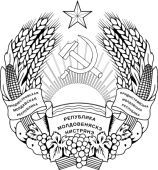 ПРИДНIСТРОВСЬКИЙРЕСПУБЛIКАНСЬКИЙ БАНКПРИДНЕСТРОВСКИЙ РЕСПУБЛИКАНСКИЙБАНКПРИДНЕСТРОВСКИЙ РЕСПУБЛИКАНСКИЙБАНКПРИДНЕСТРОВСКИЙ РЕСПУБЛИКАНСКИЙБАНКНаименование хозяйствующего субъекта Сведения о документе, являющемся обоснованием покупки иностранной валютыСумма, предусмотренная документом, являющимся обоснованием покупки иностранной валютыКод валюты, применяемый для целей учета операций по специальному(ым) транзитному(ым) валютному(ым) счету(ам)Лимит суммы обоснования покупки иностранной валюты в валюте учета операций по специальному(ым) транзитному(ым) валютному(ым) счету(ам)№ п/пЗачисление валюты на специальный транзитный валютный счетЗачисление валюты на специальный транзитный валютный счетЗачисление валюты на специальный транзитный валютный счетЗачисление валюты на специальный транзитный валютный счетЗачисление валюты на специальный транзитный валютный счетСписание валюты со специального транзитного валютного счетаСписание валюты со специального транзитного валютного счетаСписание валюты со специального транзитного валютного счета№ п/пКод зачисленияКод валютыДатаСуммаСуммаКод списанияДатаСумма№ п/пКод зачисленияКод валютыДатав валюте зачисленияв валюте учетаКод списанияДатаСумма123456789Сумма иностранной валюты, списанной с текущего(их) валютного(ых) счета(ов)Сумма иностранной валюты, списанной с текущего(их) валютного(ых) счета(ов)Сумма иностранной валюты, списанной с текущего(их) валютного(ых) счета(ов)Сумма иностранной валюты, купленной и списанной со счета, открытого в другом банкеСумма иностранной валюты, купленной и списанной со счета, открытого в другом банкеСумма иностранной валюты, купленной и списанной со счета, открытого в другом банкеДатаКод валютыДатаКод валютыСуммаСумма124563Код зачисленияСодержание1зачисление на специальный транзитный счет купленной на внутреннем валютном рынке Приднестровской Молдавской Республики иностранной валюты для целей оплаты внешнеэкономических договоров (контрактов), либо иных документов, являющихся в установленном порядке основанием для осуществления платежей в иностранной валюте в рамках текущих валютных операций2зачисление на специальный транзитный счет купленной на внутреннем валютном рынке Приднестровской Молдавской Республики иностранной валюты в соответствии с пунктом 4.1 настоящего Положения3зачисление на специальный транзитный счет купленной на внутреннем валютном рынке Приднестровской Молдавской Республики иностранной валюты в соответствии с нормативным актом Приднестровского республиканского банка, устанавливающим порядок, наименование и предельный объем иностранной валюты для отдельных операций с наличной иностранной валютой в целях осуществления юридическими лицами-резидентами Приднестровской Молдавской Республики расчетов в наличной иностранной валюте по внешнеэкономическим сделкам без заключения внешнеэкономических договоров (контрактов) через уполномоченных физических лиц, состоящих в трудовых отношениях с этим юридическим лицом4зачисление на специальный транзитный счет купленной на внутреннем валютном рынке Приднестровской Молдавской Республики иностранной валюты для целей оплаты командировочных и других расходов, связанных с командировкой5зачисление на специальный транзитный счет ранее списанной по распоряжению хозяйствующего субъекта иностранной валюты с его специального транзитного валютного счета для целей оплаты внешнеэкономических договоров (контрактов) в рамках текущих валютных операций, в том числе в соответствии с пунктом 4.1 настоящего Положения, и вновь поступившей в пользу хозяйствующего субъекта 6зачисление на специальный транзитный счет ранее списанной по распоряжению хозяйствующего субъекта иностранной валюты с его специального транзитного валютного счета для целей оплаты командировочных и других расходов, связанных с командировкой, и вновь поступившей в пользу хозяйствующего субъекта, и (или) ранее снятой со специального транзитного счета наличной иностранной валюты, а также неиспользованный остаток иностранной валюты по расчетной (дебетовой) карте, ранее зачисленной для оплаты командировочных расходов и других расходов, связанных с командировкой7зачисление на специальный транзитный счет ранее списанной по распоряжению хозяйствующего субъекта иностранной валюты с его специального транзитного валютного счета, ранее купленной на внутреннем валютном рынке Приднестровской Молдавской Республики иностранной валюты в соответствии с нормативным актом Приднестровского республиканского банка, устанавливающим порядок, наименование и предельный объем иностранной валюты для отдельных операций с наличной иностранной валютой в целях осуществления юридическими лицами-резидентами Приднестровской Молдавской Республики расчетов в наличной иностранной валюте по внешнеэкономическим сделкам без заключения внешнеэкономических договоров (контрактов) через уполномоченных физических лиц, состоящих в трудовых отношениях с этим юридическим лицом8зачисление на специальный транзитный счет купленной на внутреннем валютном рынке Приднестровской Молдавской Республики иностранной валюты для целей оплаты кредитов и процентов по кредитам, полученным в иностранной валюте9зачисление на специальный транзитный счет купленной на внутреннем валютном рынке Приднестровской Молдавской Республики иностранной валюты для целей возврата полученных от нерезидентов займов и процентов по ним10зачисление на специальный транзитный счет купленной на внутреннем валютном рынке Приднестровской Молдавской Республики иностранной валюты для целей возврата иностранных инвестиций (возврат доли участника, акционера при ликвидации предприятия с иностранными инвестициями, а также при выходе участника, акционера из состава участников (акционеров) предприятия с иностранными инвестициями)11зачисление на специальный транзитный счет купленной на внутреннем валютном рынке Приднестровской Молдавской Республики иностранной валюты для целей выплаты дивидендов иностранных инвесторам12зачисление на специальный транзитный счет купленной на внутреннем валютном рынке Приднестровской Молдавской Республики иностранной валюты с целью осуществления платежей по исполнительным  документам в пользу нерезидентов 13зачисление на специальный транзитный счет купленной на внутреннем валютном рынке Приднестровской Молдавской Республики иностранной валюты с целью оплаты комиссионного вознаграждения в пользу банков, осуществляющих перевод купленной иностранной валюты14зачисление на специальный транзитный счет купленной на внутреннем валютном рынке Приднестровской Молдавской Республики иностранной валюты с целью осуществления платежей в пользу нерезидентов в качестве уплаты налогов, пошлин и других обязательных платежей, установленных законодательством иностранного государстваКод списанияСодержание1списание со специального транзитного счета купленной на внутреннем валютном рынке Приднестровской Молдавской Республики иностранной валюты для целей оплаты внешнеэкономических договоров (контрактов), либо иных документов, являющихся в установленном порядке основанием для осуществления платежей в иностранной валюте в рамках текущих валютных операций2списание со специального транзитного счета купленной на внутреннем валютном рынке Приднестровской Молдавской Республики иностранной валюты в соответствии с пунктом 4.1 настоящего Положения3списание со специального транзитного счета купленной на внутреннем валютном рынке Приднестровской Молдавской Республики иностранной валюты в соответствии с нормативным актом Приднестровского республиканского банка, устанавливающим порядок, наименование и предельный объем иностранной валюты для отдельных операций с наличной иностранной валютой в целях осуществления юридическими лицами-резидентами Приднестровской Молдавской Республики расчетов в наличной иностранной валюте по внешнеэкономическим сделкам без заключения внешнеэкономических договоров (контрактов) через уполномоченных физических лиц, состоящих в трудовых отношениях с этим юридическим лицом 4списание со специального транзитного счета купленной на внутреннем валютном рынке Приднестровской Молдавской Республики иностранной валюты для целей оплаты командировочных и других расходов, связанных с командировкой и (или) снятие со специальных транзитных счетов наличной иностранной валюты5списание со специального транзитного счета купленной на внутреннем валютном рынке Приднестровской Молдавской Республики иностранной валюты для целей оплаты валютных контрактов (договоров) в рамках текущих валютных операций в соответствии с основаниями, изложенными  в подпункте в) пункта 14 настоящего Положения6списание со специального транзитного счета купленной на внутреннем валютном рынке Приднестровской Молдавской Республики иностранной валюты для целей оплаты кредитов и процентов по кредитам, полученным в иностранной валюте7списание со специального транзитного счета купленной на внутреннем валютном рынке Приднестровской Молдавской Республики иностранной валюты для целей возврата полученных от нерезидентов займов и процентов по ним8списание со специального транзитного счета купленной на внутреннем валютном рынке Приднестровской Молдавской Республики иностранной валюты для целей возврата иностранных инвестиций (возврат доли участника, акционера при ликвидации предприятия с иностранными инвестициями, а также при выходе участника, акционера из состава участников (акционеров) предприятия с иностранными инвестициями)9списание со специального транзитного счета купленной на внутреннем валютном рынке Приднестровской Молдавской Республики иностранной валюты для целей выплаты дивидендов иностранных инвесторам10списание со специального транзитного счета купленной на внутреннем валютном рынке Приднестровской Молдавской Республики иностранной валюты с  целью осуществления платежей по исполнительным  документам в пользу нерезидентов 11списание со специального транзитного счета купленной на внутреннем валютном рынке Приднестровской Молдавской Республики иностранной валюты с целью оплаты   комиссионного вознаграждения в пользу банков, осуществляющих перевод купленной иностранной валюты12списание со специального транзитного счета купленной на внутреннем валютном рынке Приднестровской Молдавской Республики иностранной валюты с целью обратной продажи купленной ранее иностранной валюты на внутреннем валютном рынке Приднестровской Молдавской Республики13списание со специального транзитного счета купленной на внутреннем валютном рынке Приднестровской Молдавской Республики иностранной валюты с  целью осуществления платежей в пользу нерезидентов в качестве уплаты налогов, пошлин и других обязательных платежей, установленных законодательством иностранного государства